+++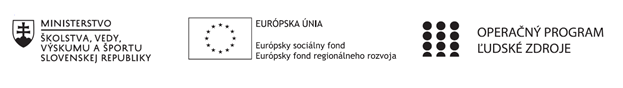 Správa o činnosti pedagogického klubu Príloha: Prezenčná listina zo stretnutia pedagogického klubuPrioritná osVzdelávanieŠpecifický cieľ1.2.1 Zvýšiť kvalitu odborného vzdelávania a prípravy reflektujúc potreby trhu prácePrijímateľObchodná akadémia, Polárna 1, 04012 KošiceNázov projektuPolárka v praxiKód projektu  ITMS2014+NFP312010AGW2Názov pedagogického klubu PolárkaDátum stretnutia  pedagogického klubu20.02.2023Miesto stretnutia  pedagogického klubuObchodná akadémia, Polárna 1, 04012 KošiceMeno koordinátora pedagogického klubuIng.Valerij ProcenkoOdkaz na webové sídlo zverejnenej správyhttp://www.polarka.sk/spravy-o-cinnosti-pedagogickeho-klubuManažérske zhrnutie:Nové technické prostriedky, možnosti  tvorby interaktívneho obsahu vyučovania. Zoznámenie sa s novými technickými prostriedkami. Voľná diskusia. Organizačné pokyny.Hlavné body, témy stretnutia, zhrnutie priebehu stretnutia:Zoznámenie sa s novým technickým vybavením projektovej učebne, novými možnosťami tvorby interaktívneho obsahu vyučovania Používanie interaktívnej tabule pre vytváranie obsahu vyučovania.Voľná diskusia: výmena skúsenosti, analýza dochádzky a prospechu žiakov, riešenie technických problémov, komunikácia zo žiakmi, právnymi zástupcami, možnosti zlepšenia výchovno-vzdelávacieho procesu, iné.Závery a odporúčania:Odporúčania:Oboznámiť sa s ďalšími termínmi zasadnutí klubu.Záver:Členovia klubu sa oboznámili s novým technickým vybavením projektovej učebne, s novými možnosťami tvorby interaktívneho obsahu vyučovania,  novinkami  v oblasti IT. V rámci voľnej diskusie prebehla výmena skúsenosti ohľadom kvality vzdelávania. Vypracoval (meno, priezvisko)Mgr. Renáta ImrichováDátum21.02.2023PodpisSchválil (meno, priezvisko)Ing. Valerij ProcenkoDátum21.02.2023Podpis